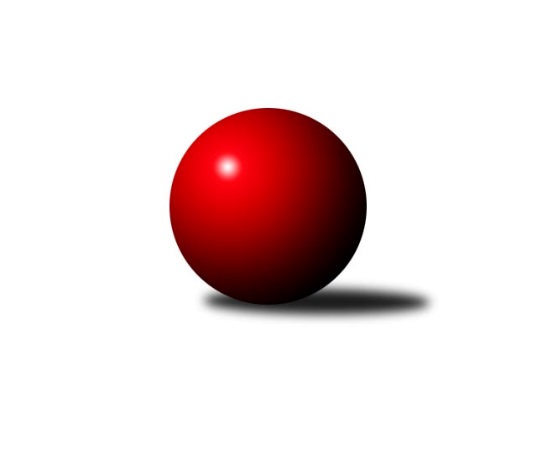 Č.5Ročník 2023/2024	20.5.2024 Jihočeský KP1 2023/2024Statistika 5. kolaTabulka družstev:		družstvo	záp	výh	rem	proh	skore	sety	průměr	body	plné	dorážka	chyby	1.	TJ Loko Č. Budějovice B	5	5	0	0	31.0 : 9.0 	(33.5 : 26.5)	2589	10	1782	807	35.8	2.	TJ Sokol Nové Hrady A	5	4	0	1	25.0 : 15.0 	(34.5 : 25.5)	2695	8	1831	864	28.6	3.	TJ Sokol Chotoviny B	5	3	0	2	25.0 : 15.0 	(34.0 : 26.0)	2603	6	1787	815	38.6	4.	TJ Kunžak A	5	3	0	2	22.5 : 17.5 	(33.5 : 26.5)	2594	6	1783	811	39.2	5.	TJ Centropen Dačice E	5	3	0	2	22.5 : 17.5 	(29.5 : 30.5)	2581	6	1785	796	40.2	6.	TJ Spartak Soběslav A	5	2	1	2	20.0 : 20.0 	(32.5 : 27.5)	2443	5	1700	743	41.2	7.	TJ Dynamo Č. Budějovice A	5	2	1	2	19.0 : 21.0 	(30.0 : 30.0)	2410	5	1684	726	46.2	8.	KK Hilton Sez. Ústí B	5	2	0	3	19.0 : 21.0 	(31.0 : 29.0)	2634	4	1814	820	41	9.	Kuželky Borovany A	5	2	0	3	19.0 : 21.0 	(27.0 : 33.0)	2476	4	1713	762	37.2	10.	TJ Nová Ves u Č. B. A	5	1	0	4	14.0 : 26.0 	(26.5 : 33.5)	2587	2	1802	785	38.6	11.	TJ Centropen Dačice D	5	1	0	4	12.0 : 28.0 	(25.0 : 35.0)	2514	2	1746	767	48.8	12.	TJ Sokol Písek A	5	1	0	4	11.0 : 29.0 	(23.0 : 37.0)	2374	2	1667	707	54.4Tabulka doma:		družstvo	záp	výh	rem	proh	skore	sety	průměr	body	maximum	minimum	1.	TJ Loko Č. Budějovice B	5	5	0	0	31.0 : 9.0 	(33.5 : 26.5)	2589	10	2659	2545	2.	TJ Sokol Nové Hrady A	4	3	0	1	18.0 : 14.0 	(25.5 : 22.5)	2613	6	2649	2546	3.	TJ Spartak Soběslav A	3	2	1	0	16.0 : 8.0 	(23.5 : 12.5)	2378	5	2419	2346	4.	TJ Centropen Dačice E	2	2	0	0	13.0 : 3.0 	(16.5 : 7.5)	2688	4	2781	2595	5.	TJ Dynamo Č. Budějovice A	2	2	0	0	11.0 : 5.0 	(14.0 : 10.0)	2442	4	2457	2427	6.	TJ Kunžak A	3	2	0	1	13.5 : 10.5 	(19.0 : 17.0)	2660	4	2686	2646	7.	Kuželky Borovany A	1	1	0	0	6.0 : 2.0 	(8.0 : 4.0)	2442	2	2442	2442	8.	TJ Sokol Chotoviny B	1	1	0	0	6.0 : 2.0 	(7.0 : 5.0)	2616	2	2616	2616	9.	TJ Sokol Písek A	2	1	0	1	7.0 : 9.0 	(11.0 : 13.0)	2334	2	2357	2310	10.	KK Hilton Sez. Ústí B	3	1	0	2	10.0 : 14.0 	(19.0 : 17.0)	2651	2	2671	2628	11.	TJ Nová Ves u Č. B. A	2	0	0	2	4.0 : 12.0 	(9.0 : 15.0)	2462	0	2470	2454	12.	TJ Centropen Dačice D	2	0	0	2	1.0 : 15.0 	(8.0 : 16.0)	2524	0	2528	2519Tabulka venku:		družstvo	záp	výh	rem	proh	skore	sety	průměr	body	maximum	minimum	1.	TJ Sokol Chotoviny B	4	2	0	2	19.0 : 13.0 	(27.0 : 21.0)	2600	4	2777	2423	2.	TJ Sokol Nové Hrady A	1	1	0	0	7.0 : 1.0 	(9.0 : 3.0)	2778	2	2778	2778	3.	TJ Kunžak A	2	1	0	1	9.0 : 7.0 	(14.5 : 9.5)	2561	2	2585	2536	4.	KK Hilton Sez. Ústí B	2	1	0	1	9.0 : 7.0 	(12.0 : 12.0)	2625	2	2658	2592	5.	TJ Centropen Dačice D	3	1	0	2	11.0 : 13.0 	(17.0 : 19.0)	2510	2	2743	2309	6.	TJ Nová Ves u Č. B. A	3	1	0	2	10.0 : 14.0 	(17.5 : 18.5)	2629	2	2726	2560	7.	TJ Centropen Dačice E	3	1	0	2	9.5 : 14.5 	(13.0 : 23.0)	2546	2	2616	2473	8.	Kuželky Borovany A	4	1	0	3	13.0 : 19.0 	(19.0 : 29.0)	2484	2	2596	2381	9.	TJ Dynamo Č. Budějovice A	3	0	1	2	8.0 : 16.0 	(16.0 : 20.0)	2399	1	2541	2317	10.	TJ Loko Č. Budějovice B	0	0	0	0	0.0 : 0.0 	(0.0 : 0.0)	0	0	0	0	11.	TJ Spartak Soběslav A	2	0	0	2	4.0 : 12.0 	(9.0 : 15.0)	2476	0	2573	2379	12.	TJ Sokol Písek A	3	0	0	3	4.0 : 20.0 	(12.0 : 24.0)	2388	0	2524	2207Tabulka podzimní části:		družstvo	záp	výh	rem	proh	skore	sety	průměr	body	doma	venku	1.	TJ Loko Č. Budějovice B	5	5	0	0	31.0 : 9.0 	(33.5 : 26.5)	2589	10 	5 	0 	0 	0 	0 	0	2.	TJ Sokol Nové Hrady A	5	4	0	1	25.0 : 15.0 	(34.5 : 25.5)	2695	8 	3 	0 	1 	1 	0 	0	3.	TJ Sokol Chotoviny B	5	3	0	2	25.0 : 15.0 	(34.0 : 26.0)	2603	6 	1 	0 	0 	2 	0 	2	4.	TJ Kunžak A	5	3	0	2	22.5 : 17.5 	(33.5 : 26.5)	2594	6 	2 	0 	1 	1 	0 	1	5.	TJ Centropen Dačice E	5	3	0	2	22.5 : 17.5 	(29.5 : 30.5)	2581	6 	2 	0 	0 	1 	0 	2	6.	TJ Spartak Soběslav A	5	2	1	2	20.0 : 20.0 	(32.5 : 27.5)	2443	5 	2 	1 	0 	0 	0 	2	7.	TJ Dynamo Č. Budějovice A	5	2	1	2	19.0 : 21.0 	(30.0 : 30.0)	2410	5 	2 	0 	0 	0 	1 	2	8.	KK Hilton Sez. Ústí B	5	2	0	3	19.0 : 21.0 	(31.0 : 29.0)	2634	4 	1 	0 	2 	1 	0 	1	9.	Kuželky Borovany A	5	2	0	3	19.0 : 21.0 	(27.0 : 33.0)	2476	4 	1 	0 	0 	1 	0 	3	10.	TJ Nová Ves u Č. B. A	5	1	0	4	14.0 : 26.0 	(26.5 : 33.5)	2587	2 	0 	0 	2 	1 	0 	2	11.	TJ Centropen Dačice D	5	1	0	4	12.0 : 28.0 	(25.0 : 35.0)	2514	2 	0 	0 	2 	1 	0 	2	12.	TJ Sokol Písek A	5	1	0	4	11.0 : 29.0 	(23.0 : 37.0)	2374	2 	1 	0 	1 	0 	0 	3Tabulka jarní části:		družstvo	záp	výh	rem	proh	skore	sety	průměr	body	doma	venku	1.	TJ Sokol Nové Hrady A	0	0	0	0	0.0 : 0.0 	(0.0 : 0.0)	0	0 	0 	0 	0 	0 	0 	0 	2.	TJ Kunžak A	0	0	0	0	0.0 : 0.0 	(0.0 : 0.0)	0	0 	0 	0 	0 	0 	0 	0 	3.	TJ Nová Ves u Č. B. A	0	0	0	0	0.0 : 0.0 	(0.0 : 0.0)	0	0 	0 	0 	0 	0 	0 	0 	4.	TJ Spartak Soběslav A	0	0	0	0	0.0 : 0.0 	(0.0 : 0.0)	0	0 	0 	0 	0 	0 	0 	0 	5.	Kuželky Borovany A	0	0	0	0	0.0 : 0.0 	(0.0 : 0.0)	0	0 	0 	0 	0 	0 	0 	0 	6.	TJ Sokol Písek A	0	0	0	0	0.0 : 0.0 	(0.0 : 0.0)	0	0 	0 	0 	0 	0 	0 	0 	7.	TJ Loko Č. Budějovice B	0	0	0	0	0.0 : 0.0 	(0.0 : 0.0)	0	0 	0 	0 	0 	0 	0 	0 	8.	TJ Centropen Dačice D	0	0	0	0	0.0 : 0.0 	(0.0 : 0.0)	0	0 	0 	0 	0 	0 	0 	0 	9.	TJ Sokol Chotoviny B	0	0	0	0	0.0 : 0.0 	(0.0 : 0.0)	0	0 	0 	0 	0 	0 	0 	0 	10.	KK Hilton Sez. Ústí B	0	0	0	0	0.0 : 0.0 	(0.0 : 0.0)	0	0 	0 	0 	0 	0 	0 	0 	11.	TJ Dynamo Č. Budějovice A	0	0	0	0	0.0 : 0.0 	(0.0 : 0.0)	0	0 	0 	0 	0 	0 	0 	0 	12.	TJ Centropen Dačice E	0	0	0	0	0.0 : 0.0 	(0.0 : 0.0)	0	0 	0 	0 	0 	0 	0 	0 Zisk bodů pro družstvo:		jméno hráče	družstvo	body	zápasy	v %	dílčí body	sety	v %	1.	Milada Šafránková 	TJ Loko Č. Budějovice B 	5	/	5	(100%)	9	/	10	(90%)	2.	Petr Křemen 	TJ Sokol Chotoviny B 	5	/	5	(100%)	8	/	10	(80%)	3.	Lenka Křemenová 	TJ Sokol Chotoviny B 	5	/	5	(100%)	8	/	10	(80%)	4.	Veronika Kulová 	TJ Loko Č. Budějovice B 	5	/	5	(100%)	5.5	/	10	(55%)	5.	Pavel Jirků 	TJ Kunžak A 	4	/	5	(80%)	8	/	10	(80%)	6.	Jindřich Kopic 	TJ Spartak Soběslav A 	4	/	5	(80%)	8	/	10	(80%)	7.	Václav Ondok 	Kuželky Borovany A 	4	/	5	(80%)	7.5	/	10	(75%)	8.	Jiří Konárek 	TJ Sokol Nové Hrady A 	4	/	5	(80%)	7	/	10	(70%)	9.	Karel Jirkal 	Kuželky Borovany A 	4	/	5	(80%)	5	/	10	(50%)	10.	Jiří Malínek 	TJ Centropen Dačice E 	3	/	3	(100%)	4	/	6	(67%)	11.	Jakub Kožich 	TJ Dynamo Č. Budějovice A 	3	/	4	(75%)	7	/	8	(88%)	12.	Ilona Hanáková 	TJ Nová Ves u Č. B. A  	3	/	4	(75%)	6.5	/	8	(81%)	13.	Jiří Jelínek 	TJ Sokol Nové Hrady A 	3	/	4	(75%)	6	/	8	(75%)	14.	Stanislava Hladká 	TJ Sokol Nové Hrady A 	3	/	4	(75%)	4	/	8	(50%)	15.	Miloš Křížek 	TJ Centropen Dačice E 	3	/	4	(75%)	4	/	8	(50%)	16.	David Bartoň 	TJ Sokol Chotoviny B 	3	/	5	(60%)	8	/	10	(80%)	17.	Lukáš Brtník 	TJ Kunžak A 	3	/	5	(60%)	6.5	/	10	(65%)	18.	Alena Dudová 	TJ Spartak Soběslav A 	3	/	5	(60%)	6	/	10	(60%)	19.	Miroslav Kolář 	TJ Centropen Dačice E 	3	/	5	(60%)	6	/	10	(60%)	20.	Matyáš Doležal 	TJ Centropen Dačice D 	3	/	5	(60%)	6	/	10	(60%)	21.	Michal Horák 	TJ Kunžak A 	3	/	5	(60%)	6	/	10	(60%)	22.	Lukáš Chmel 	TJ Dynamo Č. Budějovice A 	3	/	5	(60%)	5.5	/	10	(55%)	23.	Miloš Filip 	TJ Sokol Chotoviny B 	3	/	5	(60%)	5	/	10	(50%)	24.	Dana Kopečná 	TJ Kunžak A 	3	/	5	(60%)	5	/	10	(50%)	25.	Miroslava Vondrušová 	TJ Loko Č. Budějovice B 	3	/	5	(60%)	4	/	10	(40%)	26.	Miloš Mikuláštík 	KK Hilton Sez. Ústí B 	3	/	5	(60%)	4	/	10	(40%)	27.	Vít Beranovský 	TJ Centropen Dačice E 	2.5	/	3	(83%)	3	/	6	(50%)	28.	Tomáš Balko 	TJ Sokol Nové Hrady A 	2	/	3	(67%)	5	/	6	(83%)	29.	Jan Kobliha 	Kuželky Borovany A 	2	/	3	(67%)	5	/	6	(83%)	30.	Daniel Kovář 	TJ Centropen Dačice E 	2	/	3	(67%)	4	/	6	(67%)	31.	Michal Klimeš 	KK Hilton Sez. Ústí B 	2	/	3	(67%)	4	/	6	(67%)	32.	Michal Takács 	TJ Loko Č. Budějovice B 	2	/	3	(67%)	4	/	6	(67%)	33.	Petra Hodoušková 	KK Hilton Sez. Ústí B 	2	/	3	(67%)	4	/	6	(67%)	34.	Patrik Postl 	TJ Dynamo Č. Budějovice A 	2	/	3	(67%)	3	/	6	(50%)	35.	Vít Šebestík 	TJ Dynamo Č. Budějovice A 	2	/	3	(67%)	3	/	6	(50%)	36.	Jan Vaňata 	TJ Sokol Písek A 	2	/	4	(50%)	5	/	8	(63%)	37.	Michal Hajný 	KK Hilton Sez. Ústí B 	2	/	4	(50%)	5	/	8	(63%)	38.	Vojtěch Frdlík 	Kuželky Borovany A 	2	/	4	(50%)	4	/	8	(50%)	39.	Miroslav Kraus 	TJ Dynamo Č. Budějovice A 	2	/	4	(50%)	4	/	8	(50%)	40.	Jaroslav Chalaš 	TJ Spartak Soběslav A 	2	/	4	(50%)	4	/	8	(50%)	41.	Jiří Mára 	KK Hilton Sez. Ústí B 	2	/	4	(50%)	4	/	8	(50%)	42.	Karel Fabeš 	TJ Centropen Dačice D 	2	/	4	(50%)	4	/	8	(50%)	43.	Alexandra Králová 	TJ Sokol Písek A 	2	/	4	(50%)	4	/	8	(50%)	44.	Jitka Korecká 	TJ Sokol Písek A 	2	/	4	(50%)	3	/	8	(38%)	45.	Jiří Douda 	TJ Loko Č. Budějovice B 	2	/	4	(50%)	3	/	8	(38%)	46.	Martin Vašíček 	TJ Nová Ves u Č. B. A  	2	/	5	(40%)	6	/	10	(60%)	47.	Jan Štefan 	TJ Spartak Soběslav A 	2	/	5	(40%)	6	/	10	(60%)	48.	Zuzana Klivanová 	TJ Centropen Dačice E 	2	/	5	(40%)	5	/	10	(50%)	49.	Radek Hrůza 	TJ Kunžak A 	2	/	5	(40%)	5	/	10	(50%)	50.	Jana Dvořáková 	KK Hilton Sez. Ústí B 	2	/	5	(40%)	5	/	10	(50%)	51.	Simona Černušková 	KK Hilton Sez. Ústí B 	2	/	5	(40%)	4	/	10	(40%)	52.	Lenka Křemenová 	TJ Sokol Chotoviny B 	2	/	5	(40%)	4	/	10	(40%)	53.	Luboš Přibyl 	TJ Spartak Soběslav A 	2	/	5	(40%)	4	/	10	(40%)	54.	Martin Soukup 	Kuželky Borovany A 	2	/	5	(40%)	3.5	/	10	(35%)	55.	Vít Ondřich 	TJ Dynamo Č. Budějovice A 	2	/	5	(40%)	3.5	/	10	(35%)	56.	Pavol Jesenič 	TJ Nová Ves u Č. B. A  	2	/	5	(40%)	3	/	10	(30%)	57.	Milan Bedri 	TJ Sokol Nové Hrady A 	2	/	5	(40%)	3	/	10	(30%)	58.	Jan Tesař 	TJ Nová Ves u Č. B. A  	2	/	5	(40%)	3	/	10	(30%)	59.	Jiří Brát 	TJ Kunžak A 	1.5	/	5	(30%)	3	/	10	(30%)	60.	Vladimír Vlček 	TJ Nová Ves u Č. B. A  	1	/	1	(100%)	2	/	2	(100%)	61.	Jitka Šimková 	Kuželky Borovany A 	1	/	1	(100%)	2	/	2	(100%)	62.	Milena Šebestová 	TJ Sokol Nové Hrady A 	1	/	1	(100%)	2	/	2	(100%)	63.	Iveta Kabelková 	TJ Centropen Dačice E 	1	/	1	(100%)	2	/	2	(100%)	64.	Pavel Černý 	TJ Loko Č. Budějovice B 	1	/	1	(100%)	2	/	2	(100%)	65.	Bedřich Vondruš 	TJ Loko Č. Budějovice B 	1	/	1	(100%)	1	/	2	(50%)	66.	Karel Vlášek 	TJ Loko Č. Budějovice B 	1	/	1	(100%)	1	/	2	(50%)	67.	Vojtěch Kříha 	TJ Sokol Nové Hrady A 	1	/	3	(33%)	3	/	6	(50%)	68.	Miroslav Jedlička 	TJ Centropen Dačice D 	1	/	3	(33%)	2	/	6	(33%)	69.	Aleš Láník 	TJ Centropen Dačice D 	1	/	3	(33%)	2	/	6	(33%)	70.	Petr Zítek 	TJ Sokol Písek A 	1	/	3	(33%)	1.5	/	6	(25%)	71.	Michal Kanděra 	TJ Sokol Nové Hrady A 	1	/	4	(25%)	4.5	/	8	(56%)	72.	David Mihal 	TJ Centropen Dačice D 	1	/	4	(25%)	4	/	8	(50%)	73.	Drahomíra Nedomová 	TJ Sokol Písek A 	1	/	4	(25%)	4	/	8	(50%)	74.	Jiří Květoň 	TJ Dynamo Č. Budějovice A 	1	/	4	(25%)	3	/	8	(38%)	75.	Vítězslav Stuchlík 	TJ Centropen Dačice D 	1	/	4	(25%)	3	/	8	(38%)	76.	Jan Kubeš 	TJ Centropen Dačice D 	1	/	4	(25%)	3	/	8	(38%)	77.	Vlastimil Šlajs 	TJ Spartak Soběslav A 	1	/	5	(20%)	4.5	/	10	(45%)	78.	Jiří Pokorný 	TJ Nová Ves u Č. B. A  	1	/	5	(20%)	4	/	10	(40%)	79.	Zdeňka Štruplová 	TJ Loko Č. Budějovice B 	1	/	5	(20%)	4	/	10	(40%)	80.	Petr Kolařík 	TJ Sokol Písek A 	1	/	5	(20%)	2	/	10	(20%)	81.	Libor Doubek 	TJ Nová Ves u Č. B. A  	1	/	5	(20%)	2	/	10	(20%)	82.	Martina Křemenová 	TJ Sokol Chotoviny B 	1	/	5	(20%)	1	/	10	(10%)	83.	Jakub Hron 	TJ Centropen Dačice E 	0	/	1	(0%)	1	/	2	(50%)	84.	Patrik Berka 	KK Hilton Sez. Ústí B 	0	/	1	(0%)	1	/	2	(50%)	85.	Tomáš Brückler 	TJ Sokol Písek A 	0	/	1	(0%)	1	/	2	(50%)	86.	Marie Lukešová 	TJ Sokol Písek A 	0	/	1	(0%)	1	/	2	(50%)	87.	Stanislav Dvořák 	TJ Centropen Dačice E 	0	/	1	(0%)	0.5	/	2	(25%)	88.	Jan Kouba 	Kuželky Borovany A 	0	/	1	(0%)	0	/	2	(0%)	89.	Milan Míka 	Kuželky Borovany A 	0	/	1	(0%)	0	/	2	(0%)	90.	Stanislav Musil 	TJ Centropen Dačice E 	0	/	1	(0%)	0	/	2	(0%)	91.	Tomáš Vašek 	TJ Dynamo Č. Budějovice A 	0	/	1	(0%)	0	/	2	(0%)	92.	Daniel Krejčí 	Kuželky Borovany A 	0	/	1	(0%)	0	/	2	(0%)	93.	Martin Kubeš 	TJ Centropen Dačice D 	0	/	1	(0%)	0	/	2	(0%)	94.	Jana Křivanová 	TJ Spartak Soběslav A 	0	/	1	(0%)	0	/	2	(0%)	95.	Jiří Malovaný 	Kuželky Borovany A 	0	/	1	(0%)	0	/	2	(0%)	96.	Jiří Janoch 	Kuželky Borovany A 	0	/	1	(0%)	0	/	2	(0%)	97.	Iva Švejcarová 	TJ Sokol Písek A 	0	/	1	(0%)	0	/	2	(0%)	98.	Kateřina Maršálková 	TJ Sokol Písek A 	0	/	2	(0%)	1.5	/	4	(38%)	99.	Lukáš Přikryl 	TJ Centropen Dačice E 	0	/	2	(0%)	0	/	4	(0%)	100.	Jiří Tröstl 	Kuželky Borovany A 	0	/	2	(0%)	0	/	4	(0%)Průměry na kuželnách:		kuželna	průměr	plné	dorážka	chyby	výkon na hráče	1.	Sezimovo Ústí, 1-2	2667	1840	827	40.5	(444.6)	2.	TJ Kunžak, 1-2	2655	1827	827	39.0	(442.5)	3.	TJ Centropen Dačice, 1-4	2622	1798	823	38.4	(437.0)	4.	TJ Sokol Chotoviny, 1-4	2594	1801	793	50.0	(432.4)	5.	Nové Hrady, 1-4	2588	1774	814	36.1	(431.4)	6.	TJ Lokomotiva České Budějovice, 1-4	2566	1778	787	40.6	(427.7)	7.	Nová Ves u Č.B., 1-2	2483	1734	749	41.5	(413.9)	8.	Dynamo Č. Budějovice, 1-4	2422	1700	722	48.0	(403.8)	9.	Borovany, 1-2	2410	1664	746	36.5	(401.8)	10.	TJ Sokol Písek, 1-2	2347	1648	699	40.3	(391.2)	11.	Soběslav, 1-2	2327	1624	703	46.3	(388.0)Nejlepší výkony na kuželnách:Sezimovo Ústí, 1-2TJ Sokol Chotoviny B	2777	1. kolo	Miloš Filip 	TJ Sokol Chotoviny B	497	1. koloTJ Nová Ves u Č. B. A 	2726	3. kolo	Jiří Mára 	KK Hilton Sez. Ústí B	478	1. koloKK Hilton Sez. Ústí B	2671	5. kolo	Ilona Hanáková 	TJ Nová Ves u Č. B. A 	477	3. koloKK Hilton Sez. Ústí B	2655	3. kolo	Lenka Křemenová 	TJ Sokol Chotoviny B	476	1. koloKK Hilton Sez. Ústí B	2628	1. kolo	Miloš Mikuláštík 	KK Hilton Sez. Ústí B	475	3. koloTJ Centropen Dačice E	2548	5. kolo	Michal Klimeš 	KK Hilton Sez. Ústí B	469	1. kolo		. kolo	Martina Křemenová 	TJ Sokol Chotoviny B	469	1. kolo		. kolo	Michal Klimeš 	KK Hilton Sez. Ústí B	469	5. kolo		. kolo	Libor Doubek 	TJ Nová Ves u Č. B. A 	464	3. kolo		. kolo	Miloš Mikuláštík 	KK Hilton Sez. Ústí B	461	1. koloTJ Kunžak, 1-2TJ Centropen Dačice D	2743	1. kolo	Miroslav Kolář 	TJ Centropen Dačice E	506	3. koloTJ Kunžak A	2686	4. kolo	Jan Kubeš 	TJ Centropen Dačice D	496	1. koloTJ Kunžak A	2648	1. kolo	Vítězslav Stuchlík 	TJ Centropen Dačice D	478	1. koloTJ Kunžak A	2646	3. kolo	Pavel Jirků 	TJ Kunžak A	471	1. koloTJ Centropen Dačice E	2616	3. kolo	Lukáš Brtník 	TJ Kunžak A	467	3. koloKK Hilton Sez. Ústí B	2592	4. kolo	Radek Hrůza 	TJ Kunžak A	466	3. kolo		. kolo	Radek Hrůza 	TJ Kunžak A	460	4. kolo		. kolo	Daniel Kovář 	TJ Centropen Dačice E	459	3. kolo		. kolo	Michal Horák 	TJ Kunžak A	459	4. kolo		. kolo	Pavel Jirků 	TJ Kunžak A	458	3. koloTJ Centropen Dačice, 1-4TJ Centropen Dačice E	2781	4. kolo	Jiří Jelínek 	TJ Sokol Nové Hrady A	518	4. koloTJ Sokol Nové Hrady A	2778	4. kolo	Miroslav Kolář 	TJ Centropen Dačice E	490	4. koloKK Hilton Sez. Ústí B	2658	2. kolo	Miroslav Kolář 	TJ Centropen Dačice E	487	2. koloTJ Centropen Dačice E	2595	2. kolo	Miloš Křížek 	TJ Centropen Dačice E	482	4. koloKuželky Borovany A	2576	4. kolo	Michal Hajný 	KK Hilton Sez. Ústí B	480	2. koloTJ Dynamo Č. Budějovice A	2541	2. kolo	Milan Bedri 	TJ Sokol Nové Hrady A	480	4. koloTJ Centropen Dačice D	2528	2. kolo	Tomáš Balko 	TJ Sokol Nové Hrady A	472	4. koloTJ Centropen Dačice D	2519	4. kolo	Simona Černušková 	KK Hilton Sez. Ústí B	472	2. kolo		. kolo	Jiří Malínek 	TJ Centropen Dačice E	471	2. kolo		. kolo	Vojtěch Kříha 	TJ Sokol Nové Hrady A	470	4. koloTJ Sokol Chotoviny, 1-4TJ Sokol Chotoviny B	2616	4. kolo	Petr Křemen 	TJ Sokol Chotoviny B	462	4. koloTJ Spartak Soběslav A	2573	4. kolo	Miloš Filip 	TJ Sokol Chotoviny B	453	4. kolo		. kolo	Lenka Křemenová 	TJ Sokol Chotoviny B	450	4. kolo		. kolo	Jindřich Kopic 	TJ Spartak Soběslav A	446	4. kolo		. kolo	Lenka Křemenová 	TJ Sokol Chotoviny B	444	4. kolo		. kolo	Alena Dudová 	TJ Spartak Soběslav A	433	4. kolo		. kolo	Jan Štefan 	TJ Spartak Soběslav A	432	4. kolo		. kolo	Vlastimil Šlajs 	TJ Spartak Soběslav A	431	4. kolo		. kolo	David Bartoň 	TJ Sokol Chotoviny B	430	4. kolo		. kolo	Jana Křivanová 	TJ Spartak Soběslav A	428	4. koloNové Hrady, 1-4TJ Sokol Chotoviny B	2668	3. kolo	Jiří Konárek 	TJ Sokol Nové Hrady A	471	1. koloTJ Sokol Nové Hrady A	2649	2. kolo	Stanislava Hladká 	TJ Sokol Nové Hrady A	464	5. koloTJ Sokol Nové Hrady A	2638	1. kolo	David Bartoň 	TJ Sokol Chotoviny B	464	3. koloTJ Sokol Nové Hrady A	2617	5. kolo	Jiří Jelínek 	TJ Sokol Nové Hrady A	459	5. koloKuželky Borovany A	2596	1. kolo	Karel Jirkal 	Kuželky Borovany A	458	1. koloTJ Nová Ves u Č. B. A 	2560	5. kolo	Tomáš Balko 	TJ Sokol Nové Hrady A	457	2. koloTJ Sokol Nové Hrady A	2546	3. kolo	Lenka Křemenová 	TJ Sokol Chotoviny B	457	3. koloTJ Sokol Písek A	2432	2. kolo	Miloš Filip 	TJ Sokol Chotoviny B	456	3. kolo		. kolo	Milan Bedri 	TJ Sokol Nové Hrady A	453	5. kolo		. kolo	Jitka Korecká 	TJ Sokol Písek A	452	2. koloTJ Lokomotiva České Budějovice, 1-4TJ Loko Č. Budějovice B	2659	4. kolo	Pavel Jirků 	TJ Kunžak A	471	5. koloTJ Nová Ves u Č. B. A 	2600	4. kolo	Lenka Křemenová 	TJ Sokol Chotoviny B	468	2. koloTJ Loko Č. Budějovice B	2592	5. kolo	Alexandra Králová 	TJ Sokol Písek A	468	1. koloTJ Loko Č. Budějovice B	2587	3. kolo	Zdeňka Štruplová 	TJ Loko Č. Budějovice B	467	3. koloTJ Kunžak A	2585	5. kolo	Dana Kopečná 	TJ Kunžak A	464	5. koloTJ Loko Č. Budějovice B	2560	1. kolo	Milada Šafránková 	TJ Loko Č. Budějovice B	464	2. koloTJ Loko Č. Budějovice B	2545	2. kolo	Jiří Douda 	TJ Loko Č. Budějovice B	463	5. koloTJ Sokol Chotoviny B	2530	2. kolo	Milada Šafránková 	TJ Loko Č. Budějovice B	462	4. koloTJ Sokol Písek A	2524	1. kolo	Martin Vašíček 	TJ Nová Ves u Č. B. A 	458	4. koloTJ Centropen Dačice D	2479	3. kolo	Veronika Kulová 	TJ Loko Č. Budějovice B	456	4. koloNová Ves u Č.B., 1-2TJ Kunžak A	2536	2. kolo	Michal Horák 	TJ Kunžak A	451	2. koloTJ Centropen Dačice E	2473	1. kolo	Dana Kopečná 	TJ Kunžak A	449	2. koloTJ Nová Ves u Č. B. A 	2470	1. kolo	Martin Vašíček 	TJ Nová Ves u Č. B. A 	444	1. koloTJ Nová Ves u Č. B. A 	2454	2. kolo	Jiří Malínek 	TJ Centropen Dačice E	436	1. kolo		. kolo	Ilona Hanáková 	TJ Nová Ves u Č. B. A 	435	1. kolo		. kolo	Lukáš Brtník 	TJ Kunžak A	433	2. kolo		. kolo	Vít Beranovský 	TJ Centropen Dačice E	427	1. kolo		. kolo	Miroslav Kolář 	TJ Centropen Dačice E	424	1. kolo		. kolo	Jan Tesař 	TJ Nová Ves u Č. B. A 	420	1. kolo		. kolo	Martin Vašíček 	TJ Nová Ves u Č. B. A 	420	2. koloDynamo Č. Budějovice, 1-4TJ Dynamo Č. Budějovice A	2457	5. kolo	Vít Ondřich 	TJ Dynamo Č. Budějovice A	450	5. koloTJ Dynamo Č. Budějovice A	2427	3. kolo	David Bartoň 	TJ Sokol Chotoviny B	439	5. koloTJ Sokol Chotoviny B	2423	5. kolo	Jiří Květoň 	TJ Dynamo Č. Budějovice A	437	5. koloKuželky Borovany A	2383	3. kolo	Jakub Kožich 	TJ Dynamo Č. Budějovice A	437	3. kolo		. kolo	Jan Kobliha 	Kuželky Borovany A	436	3. kolo		. kolo	Lukáš Chmel 	TJ Dynamo Č. Budějovice A	433	3. kolo		. kolo	Vít Šebestík 	TJ Dynamo Č. Budějovice A	421	3. kolo		. kolo	Petr Křemen 	TJ Sokol Chotoviny B	417	5. kolo		. kolo	Patrik Postl 	TJ Dynamo Č. Budějovice A	415	5. kolo		. kolo	Lenka Křemenová 	TJ Sokol Chotoviny B	415	5. koloBorovany, 1-2Kuželky Borovany A	2442	2. kolo	Karel Jirkal 	Kuželky Borovany A	439	2. koloTJ Spartak Soběslav A	2379	2. kolo	Jan Štefan 	TJ Spartak Soběslav A	429	2. kolo		. kolo	Václav Ondok 	Kuželky Borovany A	422	2. kolo		. kolo	Jindřich Kopic 	TJ Spartak Soběslav A	415	2. kolo		. kolo	Jan Kobliha 	Kuželky Borovany A	414	2. kolo		. kolo	Martin Soukup 	Kuželky Borovany A	405	2. kolo		. kolo	Vojtěch Frdlík 	Kuželky Borovany A	402	2. kolo		. kolo	Vlastimil Šlajs 	TJ Spartak Soběslav A	394	2. kolo		. kolo	Alena Dudová 	TJ Spartak Soběslav A	388	2. kolo		. kolo	Jaroslav Chalaš 	TJ Spartak Soběslav A	378	2. koloTJ Sokol Písek, 1-2Kuželky Borovany A	2381	5. kolo	Alexandra Králová 	TJ Sokol Písek A	439	4. koloTJ Sokol Písek A	2357	4. kolo	Karel Jirkal 	Kuželky Borovany A	424	5. koloTJ Dynamo Č. Budějovice A	2340	4. kolo	Václav Ondok 	Kuželky Borovany A	423	5. koloTJ Sokol Písek A	2310	5. kolo	Miroslav Kraus 	TJ Dynamo Č. Budějovice A	423	4. kolo		. kolo	Jakub Kožich 	TJ Dynamo Č. Budějovice A	417	4. kolo		. kolo	Petr Kolařík 	TJ Sokol Písek A	414	5. kolo		. kolo	Jitka Korecká 	TJ Sokol Písek A	410	5. kolo		. kolo	Drahomíra Nedomová 	TJ Sokol Písek A	403	4. kolo		. kolo	Jan Kobliha 	Kuželky Borovany A	399	5. kolo		. kolo	Jan Vaňata 	TJ Sokol Písek A	393	5. koloSoběslav, 1-2TJ Spartak Soběslav A	2419	3. kolo	Alena Dudová 	TJ Spartak Soběslav A	437	3. koloTJ Spartak Soběslav A	2369	5. kolo	Jan Štefan 	TJ Spartak Soběslav A	436	1. koloTJ Spartak Soběslav A	2346	1. kolo	Alena Dudová 	TJ Spartak Soběslav A	429	5. koloTJ Dynamo Č. Budějovice A	2317	1. kolo	Jakub Kožich 	TJ Dynamo Č. Budějovice A	422	1. koloTJ Centropen Dačice D	2309	5. kolo	Jaroslav Chalaš 	TJ Spartak Soběslav A	419	5. koloTJ Sokol Písek A	2207	3. kolo	Jaroslav Chalaš 	TJ Spartak Soběslav A	419	3. kolo		. kolo	Matyáš Doležal 	TJ Centropen Dačice D	418	5. kolo		. kolo	David Mihal 	TJ Centropen Dačice D	414	5. kolo		. kolo	Jindřich Kopic 	TJ Spartak Soběslav A	406	3. kolo		. kolo	Aleš Láník 	TJ Centropen Dačice D	405	5. koloČetnost výsledků:	7.0 : 1.0	6x	6.0 : 2.0	8x	5.5 : 2.5	1x	5.0 : 3.0	5x	4.0 : 4.0	1x	2.0 : 6.0	4x	1.0 : 7.0	4x	0.0 : 8.0	1x